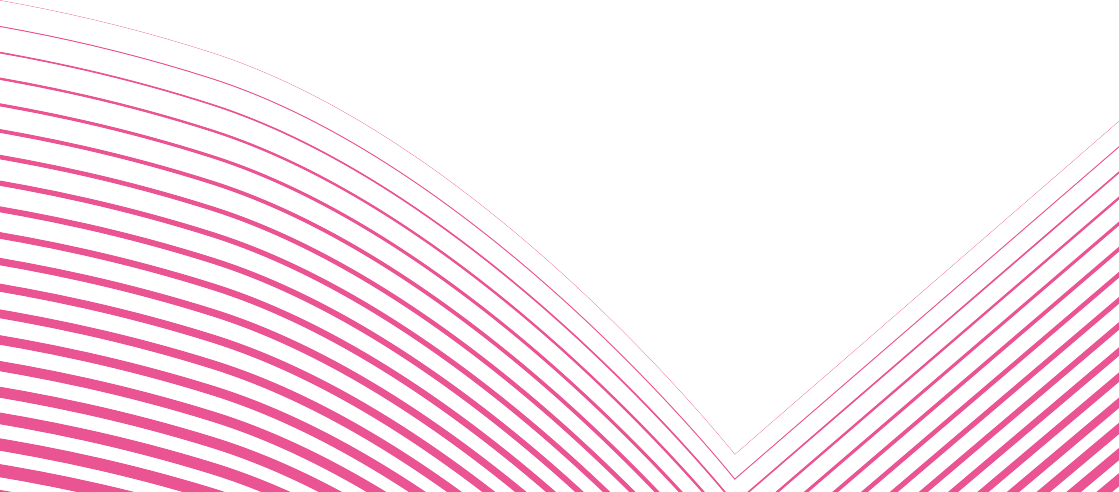 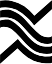 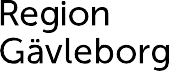 GÄVLEBORGIN ALUEELLINEN KULTTUURISUUN-NITELMA2023–2026, lyhyt versio
- 4 kysymystä 2 sivullaOsallistava taide- ja kulttuurielämä edistää kestävää kehitystäMitä on alue?Mitä on alueellinen kulttuurisuunnitelma?Saadakseen kuvan kulttuurin tarpeista Gävleborgin läänissä Gävleborgin alueen työntekijät ovat keskustelleet monen henkilön kanssa eri tapaamisten yhteydessä. He ovat henkilöitä läänin kunnista ja muita kulttuurin parissa työskenteleviä henkilöitä tai yhdistysten jäseniä. Keskustelut muodostavat pohjan alueelliselle kulttuurisuunnitelmalle, asiakirjalle, joka kertoo nykytilanteesta ja asioista, joiden parissa on tärkeintä jatkaa työskentelyä neljän seuraavan vuoden aikana. Kaikki saivat olla mukana vaikuttamassa suunnitelmaan. Gävleborgin alue laatii alueellisen kulttuuri-suunnitelman, jotta useammat ihmiset voisivat kokea ja luoda kulttuuria ja tehdä läänistä paikan, jossa on hyvä elää tai käydä vierailulla.Saadakseen valtiolta rahaa Gävleborgin alue lähettää suunnitelman kulttuurineuvostolle. Kulttuurineuvosto on valtion viranomainen, joka huolehtii kansallisen kulttuuripolitiikan toteutumisesta Ruotsissa.Gävleborgin alue antaa valtiolta saadut rahat edelleen alueellisille kulttuuritoimialueilla*, jotka laativat kulttuurisuunnitelman.Mitä Gävleborgin läänin alueellisessa kulttuurisuunnitelmassa 2023-2026 sanotaan?● Kulttuurisuunnitelma kertoo 5 kulttuurille tärkeää asiaa:lapsilla ja nuorilla on oikeus kulttuuriinkulttuurin parissa työskentelevien täytyy noudattaa demokraattisia sääntöjäkaikki ihmiset ovat yhdenvertaisiakulttuuria luovat saavat ajatella, ilmaista ideoitaan ja luoda vapaasti ilman kieltojaammatikseen kulttuurin parissa työskentelevien täytyy saada kohtuullinen korvaus● Kulttuurisuunnitelma kertoo myös kestävän ajattelun ja työskentelyn tärkeydestä. Se merkitsee sitä, että
   meidän on tyydytettävä nykyiset tarpeemme vaarantamatta tulevien sukupolvien mahdollisuutta tarpeittensa
   tyydyttämiseen.Alueellisessa kulttuurisuunnitelmassa on 3 tärkeää suuntausta ajanjaksolla 2023-2026:kulttuurin parissa työskentelevien ja kulttuurille rahaa myöntävien täytyy keskustella ja toimia yhteystyössä
       keskenään ja myös toisten yhteiskunnan asukkaiden kanssakulttuuri on tarkoitettu kaikillekasvu ja kulttuuri edistävät vuorovaikutuksessa keskenään monin tavoin kehitystä kohti kestävää
       yhteiskuntaa● Kulttuurisuunnitelma kertoo, miltä edellä mainitut 8 kohtaa näyttävät toimialueilla:teatteri, tanssi, musiikkiarkisto, museot, maailmanperintö Hälsingegårdarkirjastotkirjallisuustaide ja käsityöelokuvacrossmedia. Tarina on tärkein ja voi sisältää eri ilmaisutapoja. Se voi olla peli, sosiaalisen median
       ympäristö, elokuva tai kirja. Usein yleisö osallistuu luovaan prosessiin.*Mitkä ovat alueelliset kulttuuritoiminnat Gävleborgin läänissä?Gävleborgin läänissä on seuraavat 7 alueellista kulttuuritoimialaa:● Arkiv Gävleborg - arkivgavleborg.se
● Folkteatern Gävleborg - folkteaterngavleborg.se
● Gävle Symphoni Orchestra - gavlesymfoniorkester.se
● Hälsinglands museum - halsinglandsmuseum.se
● Kultur Gävleborg, Region Gävleborgs kulturavdelning - regiongavleborg.se/kultur
● Länsmuseet Gävleborg - lansmuseetgavleborg.se
● Riksteatern Gävleborg - riksteatern.se/gavleborgKukin toiminta suunnittelee muun muassa lapsille ja nuorille soveltuvaa toimintaa ja ohjelmaa.Alueelliset kulttuuritoiminnat toimivat yhteistyössä Gävleborgin läänin kuntien, yhdistysten, taiteilijoiden ja muiden kulttuurityöntekijöiden kanssa.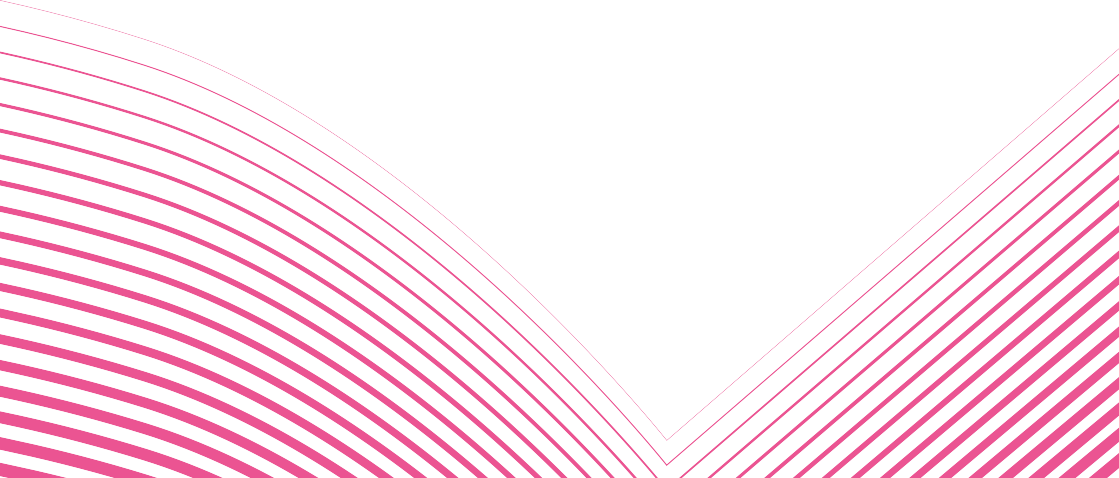 In Sweden there are 21 Regions.Gävleborgin alue on yksi niistä.Alue vastaa tehtävistä, joiden kustannukset ovat niin suuret, että kuntia suurempien alueiden on oltava yhteistyössä keskenään.Gävleborgin alue vastaa esimerkiksi:● terveyden- ja sairaanhoidosta, kuten
    sairaaloista● joukkoliikenteestä, kuten linja-autot ja junat● läänin kulttuurielämälle tärkeistä taide- ja
    kulttuurielämyksistä.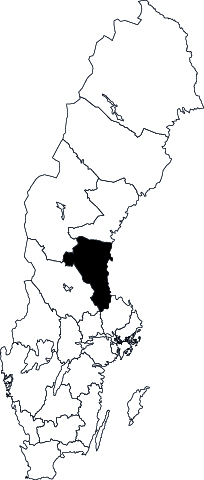 